Hygiene Tracker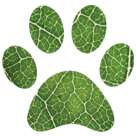 Date Last DoneDate Last DoneDate Last DoneDate Last DoneDate Last DoneDate Last DoneDate Last DoneDate Last DoneDate Last DoneDate Last DoneDate Last DoneDate Last DoneDate Last DoneDate Last DoneJFMAMJJASONDBathHaircutEarsNailsTeethVet visitDisinfect beddingDisinfect yardPoop clean yard